MFEX AB		                                                         Lund 2019-11-04
Att:Peter Kisel	
Linnégatan 9-11
114 47 StockholmAvveckling av fonden Pacific Extraordinary Brands	
Atlant Fonder har beslutat avveckla fonden;Pacific Extraordinary Brands A (SE0008348403) Pacific Extraordinary Brands B (SE0009690381)Skälet till beslutet är att storleken på fonden inte längre gör det möjligt för oss att bedriva effektiv förvaltning av fonden. Vi uppmanar dig därför att sälja av eller flytta dina andelar i fonden till en annan fond och ber dig gör din försäljning/flytt senast den 2 december 2019. Vill du fortsätta att spara i en annan av våra fonder så har vi ett brett utbud av fonder. Läs mer om vårt utbud på vår hemsida www.atlantfonder.seHar du frågor är du välkommen att kontakta oss på info@atlantfonder.se eller 046-39 39 69Med vänliga hälsningar
Atlant Fonder AB
Michael Ekelund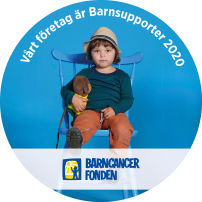 